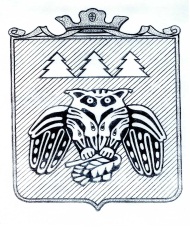 ПОСТАНОВЛЕНИЕ администрации  муниципального образования муниципального района «Сыктывдинский»«Сыктывдiн» муниципальнöй районса  юралысьлöн-районлöн администрациясаюрнуöдлысьлöнШ У Ö Мот 3 апреля 2019 года                                                                                                  № 4/276Руководствуясь Федеральным законом от 28 июня 2014 года № 172-ФЗ «О стратегическом планировании в Российской Федерации» и постановлением администрации муниципального образования муниципального района «Сыктывдинский» от 30 марта 2018 года № 3/263, в целях реализации и выполнения показателей (индикаторов) муниципальной программы муниципального образования муниципального района «Сыктывдинский» «Об утверждении муниципальной программы  МО МР «Сыктывдинский» «Развитие жилья  и жилищно - коммунального хозяйства на территории муниципального образования муниципального района «Сыктывдинский» на 2019-2021 годы», администрация муниципального образования муниципального района «Сыктывдинский» ПОСТАНОВЛЯЕТ:Утвердить Комплексный план мероприятий по реализации муниципальной программы муниципального образования муниципального района «Сыктывдинский» «Об утверждении муниципальной программы  МО МР «Сыктывдинский» «Развитие жилья  и жилищно - коммунального хозяйства на территории муниципального образования муниципального района «Сыктывдинский» на 2019-2021 годы» (далее - План) согласно приложению.Определить срок предоставления соисполнителями отчета о выполнении мероприятий Плана - ежеквартально, до 15 числа месяца, следующего за отчетным периодом.Признать утратившим силу постановление администрации муниципального образования муниципального района «Сыктывдинский» от 24 августа 2018 года № 8/752 «Об утверждении Комплексного плана мероприятий по реализации муниципальной программы МО МР «Сыктывдинский» «Развитие жилья  и жилищно - коммунального хозяйства на территории муниципального образования муниципального района «Сыктывдинский» на период до 2020 года»  на 2018 год».Контроль за исполнением настоящего постановления возложить на заместителя руководителя администрации муниципального района (Носов В.Ю.).Настоящее постановление вступает в силу со дня его подписания и распространяет свое действие на правоотношения, возникшие с 1 января 2019 года.Руководитель администрации муниципального района                                                                               Л. Ю. Доронина                                             Приложение к постановлению администрации МО МР «Сыктывдинский» от «3» апреля 2019 г. № 4/276Комплексный план мероприятий по реализации муниципальной программы  муниципального образования муниципального района «Сыктывдинский» «Об утверждении муниципальной программы  МО МР «Сыктывдинский» «Развитие жилья  и жилищно-коммунального хозяйства на территории муниципального образованиямуниципального района «Сыктывдинский»на 2019-2021 годы» на 2019 год(в ред. пост. от 10.06.2019 г. № 6/561)Об утверждении Комплексного плана мероприятий по реализации муниципальной программы МО МР «Сыктывдинский» «Об утверждении муниципальной программы МО МР «Сыктывдинский» «Развитие жилья и жилищно - коммунального хозяйства на территории муниципального образованиямуниципального района «Сыктывдинский»на 2019-2021 годы» на 2019 год №Наименование основного мероприятия, ВЦП, мероприятия, контрольного события программыОтветственный руководитель, заместитель руководителя ОМСУ (Ф.И.О., должность)Ответственное структурное подразделение ОМСУОжидаемый непосредственный результат реализации основного мероприятия, ВЦП, мероприятияСрок начала реализацииСрок окончания реализации (дата контрольного события)Объем ресурсного обеспеченияна очередной финансовый год, тыс. руб.Объем ресурсного обеспеченияна очередной финансовый год, тыс. руб.Объем ресурсного обеспеченияна очередной финансовый год, тыс. руб.Объем ресурсного обеспеченияна очередной финансовый год, тыс. руб.График реализации на очередной финансовый год, кварталГрафик реализации на очередной финансовый год, кварталГрафик реализации на очередной финансовый год, кварталГрафик реализации на очередной финансовый год, квартал№Наименование основного мероприятия, ВЦП, мероприятия, контрольного события программыОтветственный руководитель, заместитель руководителя ОМСУ (Ф.И.О., должность)Ответственное структурное подразделение ОМСУОжидаемый непосредственный результат реализации основного мероприятия, ВЦП, мероприятияСрок начала реализацииСрок окончания реализации (дата контрольного события)Всего:в том числе за счет средств:в том числе за счет средств:в том числе за счет средств:График реализации на очередной финансовый год, кварталГрафик реализации на очередной финансовый год, кварталГрафик реализации на очередной финансовый год, кварталГрафик реализации на очередной финансовый год, квартал№Наименование основного мероприятия, ВЦП, мероприятия, контрольного события программыОтветственный руководитель, заместитель руководителя ОМСУ (Ф.И.О., должность)Ответственное структурное подразделение ОМСУОжидаемый непосредственный результат реализации основного мероприятия, ВЦП, мероприятияСрок начала реализацииСрок окончания реализации (дата контрольного события)Всего:Федерального бюджетаРеспубликанского бюджета Местного бюджета123423456789101112131415Подпрограмма 1 «"Комплексное развитие коммунальной инфраструктуры в МО МР "Сыктывдинский"»Подпрограмма 1 «"Комплексное развитие коммунальной инфраструктуры в МО МР "Сыктывдинский"»Подпрограмма 1 «"Комплексное развитие коммунальной инфраструктуры в МО МР "Сыктывдинский"»Подпрограмма 1 «"Комплексное развитие коммунальной инфраструктуры в МО МР "Сыктывдинский"»Подпрограмма 1 «"Комплексное развитие коммунальной инфраструктуры в МО МР "Сыктывдинский"»Подпрограмма 1 «"Комплексное развитие коммунальной инфраструктуры в МО МР "Сыктывдинский"»Подпрограмма 1 «"Комплексное развитие коммунальной инфраструктуры в МО МР "Сыктывдинский"»Подпрограмма 1 «"Комплексное развитие коммунальной инфраструктуры в МО МР "Сыктывдинский"»Подпрограмма 1 «"Комплексное развитие коммунальной инфраструктуры в МО МР "Сыктывдинский"»Подпрограмма 1 «"Комплексное развитие коммунальной инфраструктуры в МО МР "Сыктывдинский"»Подпрограмма 1 «"Комплексное развитие коммунальной инфраструктуры в МО МР "Сыктывдинский"»Подпрограмма 1 «"Комплексное развитие коммунальной инфраструктуры в МО МР "Сыктывдинский"»Подпрограмма 1 «"Комплексное развитие коммунальной инфраструктуры в МО МР "Сыктывдинский"»Подпрограмма 1 «"Комплексное развитие коммунальной инфраструктуры в МО МР "Сыктывдинский"»Цель подпрограммы 1: Повышение эффективности, устойчивости и надежности функционирования  коммунальных систем жизнеобеспечения,   снижение уровня износа объектов коммунальной инфраструктурыЦель подпрограммы 1: Повышение эффективности, устойчивости и надежности функционирования  коммунальных систем жизнеобеспечения,   снижение уровня износа объектов коммунальной инфраструктурыЦель подпрограммы 1: Повышение эффективности, устойчивости и надежности функционирования  коммунальных систем жизнеобеспечения,   снижение уровня износа объектов коммунальной инфраструктурыЦель подпрограммы 1: Повышение эффективности, устойчивости и надежности функционирования  коммунальных систем жизнеобеспечения,   снижение уровня износа объектов коммунальной инфраструктурыЦель подпрограммы 1: Повышение эффективности, устойчивости и надежности функционирования  коммунальных систем жизнеобеспечения,   снижение уровня износа объектов коммунальной инфраструктурыЦель подпрограммы 1: Повышение эффективности, устойчивости и надежности функционирования  коммунальных систем жизнеобеспечения,   снижение уровня износа объектов коммунальной инфраструктурыЦель подпрограммы 1: Повышение эффективности, устойчивости и надежности функционирования  коммунальных систем жизнеобеспечения,   снижение уровня износа объектов коммунальной инфраструктурыЦель подпрограммы 1: Повышение эффективности, устойчивости и надежности функционирования  коммунальных систем жизнеобеспечения,   снижение уровня износа объектов коммунальной инфраструктурыЦель подпрограммы 1: Повышение эффективности, устойчивости и надежности функционирования  коммунальных систем жизнеобеспечения,   снижение уровня износа объектов коммунальной инфраструктурыЦель подпрограммы 1: Повышение эффективности, устойчивости и надежности функционирования  коммунальных систем жизнеобеспечения,   снижение уровня износа объектов коммунальной инфраструктурыЦель подпрограммы 1: Повышение эффективности, устойчивости и надежности функционирования  коммунальных систем жизнеобеспечения,   снижение уровня износа объектов коммунальной инфраструктурыЦель подпрограммы 1: Повышение эффективности, устойчивости и надежности функционирования  коммунальных систем жизнеобеспечения,   снижение уровня износа объектов коммунальной инфраструктурыЦель подпрограммы 1: Повышение эффективности, устойчивости и надежности функционирования  коммунальных систем жизнеобеспечения,   снижение уровня износа объектов коммунальной инфраструктурыЦель подпрограммы 1: Повышение эффективности, устойчивости и надежности функционирования  коммунальных систем жизнеобеспечения,   снижение уровня износа объектов коммунальной инфраструктурыЗадача 1Развитие инфраструктуры энергетического комплексаЗадача 1Развитие инфраструктуры энергетического комплексаЗадача 1Развитие инфраструктуры энергетического комплексаЗадача 1Развитие инфраструктуры энергетического комплексаЗадача 1Развитие инфраструктуры энергетического комплексаЗадача 1Развитие инфраструктуры энергетического комплексаЗадача 1Развитие инфраструктуры энергетического комплексаЗадача 1Развитие инфраструктуры энергетического комплексаЗадача 1Развитие инфраструктуры энергетического комплексаЗадача 1Развитие инфраструктуры энергетического комплексаЗадача 1Развитие инфраструктуры энергетического комплексаЗадача 1Развитие инфраструктуры энергетического комплексаЗадача 1Развитие инфраструктуры энергетического комплексаЗадача 1Развитие инфраструктуры энергетического комплекса1.1.Основное мероприятие Строительство, реконструкция и техперевооружение  объектов коммунального хозяйстваЗаместитель руководителя администрации муниципального района Носов В.Ю.УЖКХУменьшение количества аварий на объектах коммунальной инфраструктуры01.05.201901.12.20195 190,90ХХ5 190,90-ХХХ1.1.3МероприятиеПроектирование установки резервного топлива на котельной "СХТ" с. ВыльгортЗаместитель руководителя администрации муниципального района Носов В.Ю.УЖКХУменьшение количества аварий на объектах коммунальной инфраструктуры01.05.201901.12.20192 595,45ХХ2 595,45-ХХХКонтрольное событие № 1Наличие проектно-сметной документации для установки резервного топлива на котельной "СХТ" с. ВыльгортЗаместитель руководителя администрации муниципального района Носов В.Ю.УЖКХУменьшение количества аварий на объектах коммунальной инфраструктуры01.05.201901.12.20192 595,45ХХ2 595,45-ХХХ1.1.4МероприятиеПроектирование установки резервного топлива на котельной "Центральная" с. ВыльгортЗаместитель руководителя администрации муниципального района Носов В.Ю.УЖКХУменьшение количества аварий на объектах коммунальной инфраструктуры01.05.201901.12.20192 595,45ХХ2 595,45-ХХХКонтрольное событие № 1Наличие проектно-сметной документации для установки резервного топлива на котельной "Центральная" с. ВыльгортЗаместитель руководителя администрации муниципального района Носов В.Ю.УЖКХУменьшение количества аварий на объектах коммунальной инфраструктуры01.05.201901.12.20192 595,45ХХ2 595,45-ХХХ1.2Основное мероприятиеКапитальный ремонт и ремонт объектов коммунального хозяйстваЗаместитель руководителя администрации муниципального района Носов В.Ю.УЖКХУменьшение количества аварий на объектах коммунальной инфраструктуры01.01.201931.12.20199 475,91ХХ9 475,91ХХХХ1.2.3МероприятиеКапитальный ремонт и ремонт объектов коммунального хозяйстваЗаместитель руководителя администрации муниципального района Носов В.Ю.УЖКХУменьшение количества аварий на объектах коммунальной инфраструктуры01.01.201931.12.20199 475,91ХХ9 475,91ХХХХКонтрольное событие № 1Проведенный капитальный ремонт и текущий ремонт объектов коммунального хозяйства, подписанные акты выполненных работЗаместитель руководителя администрации муниципального района Носов В.Ю.УЖКХУменьшение количества аварий на объектах коммунальной инфраструктуры01.01.201931.12.20199 475,91ХХ9 475,91ХХХХЗадача 2. Развитие инфраструктуры водоснабжения, водоотведения и очистки сточных водЗадача 2. Развитие инфраструктуры водоснабжения, водоотведения и очистки сточных водЗадача 2. Развитие инфраструктуры водоснабжения, водоотведения и очистки сточных водЗадача 2. Развитие инфраструктуры водоснабжения, водоотведения и очистки сточных водЗадача 2. Развитие инфраструктуры водоснабжения, водоотведения и очистки сточных водЗадача 2. Развитие инфраструктуры водоснабжения, водоотведения и очистки сточных водЗадача 2. Развитие инфраструктуры водоснабжения, водоотведения и очистки сточных водЗадача 2. Развитие инфраструктуры водоснабжения, водоотведения и очистки сточных водЗадача 2. Развитие инфраструктуры водоснабжения, водоотведения и очистки сточных водЗадача 2. Развитие инфраструктуры водоснабжения, водоотведения и очистки сточных водЗадача 2. Развитие инфраструктуры водоснабжения, водоотведения и очистки сточных водЗадача 2. Развитие инфраструктуры водоснабжения, водоотведения и очистки сточных водЗадача 2. Развитие инфраструктуры водоснабжения, водоотведения и очистки сточных водЗадача 2. Развитие инфраструктуры водоснабжения, водоотведения и очистки сточных вод2.1.Основное мероприятиеКапитальный ремонт и ремонт объектов водоснабжения и водоотведенияЗаместитель руководителя администрации муниципального района Носов В.Ю.УЖКХУменьшение количества аварий на объектах коммунальной инфраструктуры----------2.1.2Мероприятие:Реализация народных проектов, прошедших отбор в рамках проекта "Народный бюджет"Заместитель руководителя администрации муниципального района Носов В.Ю.УЖКХУменьшение количества аварий на объектах коммунальной инфраструктуры01.05.201901.11.2019-----ХХХКонтрольное событие № 1Подписанное соглашение сельских поселений с Минэнерго в рамках проекта «Народный бюджет»Заместитель руководителя администрации муниципального района Носов В.Ю.УЖКХУменьшение количества аварий на объектах коммунальной инфраструктуры01.05.201901.11.2019-----ХХХ2.3.Основное мероприятие:Строительство и реконструкция объектов водоотведения и очистки сточных вод с приобретением российского оборудования и материалов и использованием инновационной продукции,обеспечивающей энергосбережение и повышение энергетической эффективностиЗаместитель руководителя администрации муниципального района Носов В.Ю., И.о. первого заместителя руководителя Грищук А.Н.УЖКХУКСУменьшение количества аварий на объектах коммунальной инфраструктуры01.03.201931.12.20193 669,54ХХ3 669,54ХХХХ2.3.7МероприятиеРазработка проектно-сметной документации для строительства канализационных сетей  к  д/с  с. Выльгорт на 240 местИ.о. первого заместителя руководителя Грищук А.Н.УКСУменьшение количества аварий на объектах коммунальной инфраструктуры01.03.201931.12.20193 669,54ХХ3 669,54ХХХХКонтрольное событие № 1Наличие ПСД для строительства канализационных сетей  к  д/с  с. Выльгорт на 240 местИ.о. первого заместителя руководителя Грищук А.Н.УКСУменьшение количества аварий на объектах коммунальной инфраструктуры01.03.201931.12.20193 669,54ХХ3 669,54ХХХХЗадача 4. Содействие в обеспечении граждан твердым топливом поставщиками, работающим по договорамЗадача 4. Содействие в обеспечении граждан твердым топливом поставщиками, работающим по договорамЗадача 4. Содействие в обеспечении граждан твердым топливом поставщиками, работающим по договорамЗадача 4. Содействие в обеспечении граждан твердым топливом поставщиками, работающим по договорамЗадача 4. Содействие в обеспечении граждан твердым топливом поставщиками, работающим по договорамЗадача 4. Содействие в обеспечении граждан твердым топливом поставщиками, работающим по договорамЗадача 4. Содействие в обеспечении граждан твердым топливом поставщиками, работающим по договорамЗадача 4. Содействие в обеспечении граждан твердым топливом поставщиками, работающим по договорамЗадача 4. Содействие в обеспечении граждан твердым топливом поставщиками, работающим по договорамЗадача 4. Содействие в обеспечении граждан твердым топливом поставщиками, работающим по договорамЗадача 4. Содействие в обеспечении граждан твердым топливом поставщиками, работающим по договорамЗадача 4. Содействие в обеспечении граждан твердым топливом поставщиками, работающим по договорамЗадача 4. Содействие в обеспечении граждан твердым топливом поставщиками, работающим по договорамЗадача 4. Содействие в обеспечении граждан твердым топливом поставщиками, работающим по договорам4.1.Основное мероприятиеВозмещение убытков, возникающих в результате государственного регулирования цен на топливо твердое, реализуемое гражданам и используемое для нужд отопления в Порядке согласно приложению 2 к ПрограммеЗаместитель руководителя администрации муниципального района Долингер Н.В.ОЭРУвеличение количества поставщиков, подтвердивших экономически обоснованные цены и получивших субвенции на возмещение убытков01.01.201931.12.201911 148,85Х11 148, 85ХХХХХ4.1.1.МероприятиеПредусмотрение денежных средств для возмещения убытков, возникающих в результате государственного регулирования цен на топливо твердое, реализуемое гражданамЗаместитель руководителя администрации муниципального района Долингер Н.В.ОЭРУвеличение количества поставщиков, подтвердивших экономически обоснованные цены и получивших субвенции на возмещение убытков01.01.201931.12.201911 148, 85Х11 148, 85ХХХХХКонтрольное событие № 1Предоставление денежных средств организациям, предоставляющим твердое топливоЗаместитель руководителя администрации муниципального района Долингер Н.В.ОЭРУвеличение количества поставщиков, подтвердивших экономически обоснованные цены и получивших субвенции на возмещение убытков01.01.201931.12.201911 148, 85Х11 148,85ХХХХХЗадача 5. Обеспечение населенных пунктов муниципального района современной документацией, картографической информацией, информацией о территориальном планировании и градостроительном развития, и на их основе, нормативными правовыми актами по градостроительному регулированию застройки сельских поселенийЗадача 5. Обеспечение населенных пунктов муниципального района современной документацией, картографической информацией, информацией о территориальном планировании и градостроительном развития, и на их основе, нормативными правовыми актами по градостроительному регулированию застройки сельских поселенийЗадача 5. Обеспечение населенных пунктов муниципального района современной документацией, картографической информацией, информацией о территориальном планировании и градостроительном развития, и на их основе, нормативными правовыми актами по градостроительному регулированию застройки сельских поселенийЗадача 5. Обеспечение населенных пунктов муниципального района современной документацией, картографической информацией, информацией о территориальном планировании и градостроительном развития, и на их основе, нормативными правовыми актами по градостроительному регулированию застройки сельских поселенийЗадача 5. Обеспечение населенных пунктов муниципального района современной документацией, картографической информацией, информацией о территориальном планировании и градостроительном развития, и на их основе, нормативными правовыми актами по градостроительному регулированию застройки сельских поселенийЗадача 5. Обеспечение населенных пунктов муниципального района современной документацией, картографической информацией, информацией о территориальном планировании и градостроительном развития, и на их основе, нормативными правовыми актами по градостроительному регулированию застройки сельских поселенийЗадача 5. Обеспечение населенных пунктов муниципального района современной документацией, картографической информацией, информацией о территориальном планировании и градостроительном развития, и на их основе, нормативными правовыми актами по градостроительному регулированию застройки сельских поселенийЗадача 5. Обеспечение населенных пунктов муниципального района современной документацией, картографической информацией, информацией о территориальном планировании и градостроительном развития, и на их основе, нормативными правовыми актами по градостроительному регулированию застройки сельских поселенийЗадача 5. Обеспечение населенных пунктов муниципального района современной документацией, картографической информацией, информацией о территориальном планировании и градостроительном развития, и на их основе, нормативными правовыми актами по градостроительному регулированию застройки сельских поселенийЗадача 5. Обеспечение населенных пунктов муниципального района современной документацией, картографической информацией, информацией о территориальном планировании и градостроительном развития, и на их основе, нормативными правовыми актами по градостроительному регулированию застройки сельских поселенийЗадача 5. Обеспечение населенных пунктов муниципального района современной документацией, картографической информацией, информацией о территориальном планировании и градостроительном развития, и на их основе, нормативными правовыми актами по градостроительному регулированию застройки сельских поселенийЗадача 5. Обеспечение населенных пунктов муниципального района современной документацией, картографической информацией, информацией о территориальном планировании и градостроительном развития, и на их основе, нормативными правовыми актами по градостроительному регулированию застройки сельских поселенийЗадача 5. Обеспечение населенных пунктов муниципального района современной документацией, картографической информацией, информацией о территориальном планировании и градостроительном развития, и на их основе, нормативными правовыми актами по градостроительному регулированию застройки сельских поселенийЗадача 5. Обеспечение населенных пунктов муниципального района современной документацией, картографической информацией, информацией о территориальном планировании и градостроительном развития, и на их основе, нормативными правовыми актами по градостроительному регулированию застройки сельских поселений5.1Основное мероприятиеРазработка генеральных планов и правил землепользования и застройкиЗаместитель руководителя администрации муниципального района Долингер Н.В.Управление архитектурыСоздание основы для принятия стратегических решений по комплексному социально-экономическому и территориальному развитию и определения направлений развития его основных населенных пунктов по созданию комфортной, социально направленной, экологически и эстетически полноценной среды обитания человека01.01.201931.12.2019400,00ХХ400,00ХХХХ5.1.2.МероприятиеРазработка местных нормативов градостроительного проектирования сельских поселений на территории муниципального района "Сыктывдинский"Заместитель руководителя администрации муниципального района Долингер Н.В.Управление архитектурыСоздание основы для принятия стратегических решений по комплексному социально-экономическому и территориальному развитию и определения направлений развития его основных населенных пунктов по созданию комфортной, социально направленной, экологически и эстетически полноценной среды обитания человека01.01.201931.12.2019400,00ХХ400,00ХХХХКонтрольное событие № 2Наличие местных нормативов градостроительного проектирования сельских поселений на территории муниципального района "Сыктывдинский"Заместитель руководителя администрации муниципального района Долингер Н.В.Управление архитектурыСоздание основы для принятия стратегических решений по комплексному социально-экономическому и территориальному развитию и определения направлений развития его основных населенных пунктов по созданию комфортной, социально направленной, экологически и эстетически полноценной среды обитания человека01.01.201931.12.2019400,00ХХ400,00ХХХХИТОГО по подпрограмме 129 885,20011 148,8518 736,35Подпрограмма 2. "Энергосбережение и повышение энергоэффективности в МО МР "Сыктывдинский"Цель подпрограммы 2 - Повышение рационального использования энергетических ресурсов и энергетической эффективности в муниципальном       районе «Сыктывдинский».Подпрограмма 2. "Энергосбережение и повышение энергоэффективности в МО МР "Сыктывдинский"Цель подпрограммы 2 - Повышение рационального использования энергетических ресурсов и энергетической эффективности в муниципальном       районе «Сыктывдинский».Подпрограмма 2. "Энергосбережение и повышение энергоэффективности в МО МР "Сыктывдинский"Цель подпрограммы 2 - Повышение рационального использования энергетических ресурсов и энергетической эффективности в муниципальном       районе «Сыктывдинский».Подпрограмма 2. "Энергосбережение и повышение энергоэффективности в МО МР "Сыктывдинский"Цель подпрограммы 2 - Повышение рационального использования энергетических ресурсов и энергетической эффективности в муниципальном       районе «Сыктывдинский».Подпрограмма 2. "Энергосбережение и повышение энергоэффективности в МО МР "Сыктывдинский"Цель подпрограммы 2 - Повышение рационального использования энергетических ресурсов и энергетической эффективности в муниципальном       районе «Сыктывдинский».Подпрограмма 2. "Энергосбережение и повышение энергоэффективности в МО МР "Сыктывдинский"Цель подпрограммы 2 - Повышение рационального использования энергетических ресурсов и энергетической эффективности в муниципальном       районе «Сыктывдинский».Подпрограмма 2. "Энергосбережение и повышение энергоэффективности в МО МР "Сыктывдинский"Цель подпрограммы 2 - Повышение рационального использования энергетических ресурсов и энергетической эффективности в муниципальном       районе «Сыктывдинский».Подпрограмма 2. "Энергосбережение и повышение энергоэффективности в МО МР "Сыктывдинский"Цель подпрограммы 2 - Повышение рационального использования энергетических ресурсов и энергетической эффективности в муниципальном       районе «Сыктывдинский».Подпрограмма 2. "Энергосбережение и повышение энергоэффективности в МО МР "Сыктывдинский"Цель подпрограммы 2 - Повышение рационального использования энергетических ресурсов и энергетической эффективности в муниципальном       районе «Сыктывдинский».Подпрограмма 2. "Энергосбережение и повышение энергоэффективности в МО МР "Сыктывдинский"Цель подпрограммы 2 - Повышение рационального использования энергетических ресурсов и энергетической эффективности в муниципальном       районе «Сыктывдинский».Подпрограмма 2. "Энергосбережение и повышение энергоэффективности в МО МР "Сыктывдинский"Цель подпрограммы 2 - Повышение рационального использования энергетических ресурсов и энергетической эффективности в муниципальном       районе «Сыктывдинский».Подпрограмма 2. "Энергосбережение и повышение энергоэффективности в МО МР "Сыктывдинский"Цель подпрограммы 2 - Повышение рационального использования энергетических ресурсов и энергетической эффективности в муниципальном       районе «Сыктывдинский».Подпрограмма 2. "Энергосбережение и повышение энергоэффективности в МО МР "Сыктывдинский"Цель подпрограммы 2 - Повышение рационального использования энергетических ресурсов и энергетической эффективности в муниципальном       районе «Сыктывдинский».Подпрограмма 2. "Энергосбережение и повышение энергоэффективности в МО МР "Сыктывдинский"Цель подпрограммы 2 - Повышение рационального использования энергетических ресурсов и энергетической эффективности в муниципальном       районе «Сыктывдинский».Задача 1. Энергосбережение и повышение энергетической эффективности в бюджетных учреждениях и иных организациях с участием администрации муниципального района, администраций сельских поселении, бюджетных учрежденийЗадача 1. Энергосбережение и повышение энергетической эффективности в бюджетных учреждениях и иных организациях с участием администрации муниципального района, администраций сельских поселении, бюджетных учрежденийЗадача 1. Энергосбережение и повышение энергетической эффективности в бюджетных учреждениях и иных организациях с участием администрации муниципального района, администраций сельских поселении, бюджетных учрежденийЗадача 1. Энергосбережение и повышение энергетической эффективности в бюджетных учреждениях и иных организациях с участием администрации муниципального района, администраций сельских поселении, бюджетных учрежденийЗадача 1. Энергосбережение и повышение энергетической эффективности в бюджетных учреждениях и иных организациях с участием администрации муниципального района, администраций сельских поселении, бюджетных учрежденийЗадача 1. Энергосбережение и повышение энергетической эффективности в бюджетных учреждениях и иных организациях с участием администрации муниципального района, администраций сельских поселении, бюджетных учрежденийЗадача 1. Энергосбережение и повышение энергетической эффективности в бюджетных учреждениях и иных организациях с участием администрации муниципального района, администраций сельских поселении, бюджетных учрежденийЗадача 1. Энергосбережение и повышение энергетической эффективности в бюджетных учреждениях и иных организациях с участием администрации муниципального района, администраций сельских поселении, бюджетных учрежденийЗадача 1. Энергосбережение и повышение энергетической эффективности в бюджетных учреждениях и иных организациях с участием администрации муниципального района, администраций сельских поселении, бюджетных учрежденийЗадача 1. Энергосбережение и повышение энергетической эффективности в бюджетных учреждениях и иных организациях с участием администрации муниципального района, администраций сельских поселении, бюджетных учрежденийЗадача 1. Энергосбережение и повышение энергетической эффективности в бюджетных учреждениях и иных организациях с участием администрации муниципального района, администраций сельских поселении, бюджетных учрежденийЗадача 1. Энергосбережение и повышение энергетической эффективности в бюджетных учреждениях и иных организациях с участием администрации муниципального района, администраций сельских поселении, бюджетных учрежденийЗадача 1. Энергосбережение и повышение энергетической эффективности в бюджетных учреждениях и иных организациях с участием администрации муниципального района, администраций сельских поселении, бюджетных учрежденийЗадача 1. Энергосбережение и повышение энергетической эффективности в бюджетных учреждениях и иных организациях с участием администрации муниципального района, администраций сельских поселении, бюджетных учреждений1.2.Основное мероприятиевнедрение энергосберегающих технологий, оборудования и материалов в бюджетной сфере, осуществление мероприятий по организации функционирования системы автоматизированного учета потребления органами местного самоуправления и муниципальными учреждениями энергетических ресурсов посредством обеспечения дистанционного сбора, анализа и передачи в адрес ресурсоснабжающих организаций соответствующих данныхЗаместитель руководителя администрации муниципального района Носов В.Ю.УЖКХЭкономия энергетических ресурсов01.05.201901.10.201970,00ХХ70,00-ХХ-1.2.1.Мероприятие:Выполнение работ по замене оконных блоков их профилей ПВХ в здании администрации МО МР «Сыктывдинский»Заместитель руководителя администрации муниципального района Носов В.Ю.УЖКХЭкономия энергетических ресурсов01.05.201901.10.201970,00ХХ70,00-ХХ-Контрольное событие № 1Наличие замененных окон в здании администрации МО МР «Сыктывдинский»Заместитель руководителя администрации муниципального района Носов В.Ю.УЖКХЭкономия энергетических ресурсов01.05.201901.10.201970,00ХХ70,00-ХХ-ИТОГО по подпрограмме 270,000070,00Подпрограмма 3 «Переселение граждан из аварийного и ветхого жилья, проживающих на территории МО МР «Сыктывдинский».Подпрограмма 3 «Переселение граждан из аварийного и ветхого жилья, проживающих на территории МО МР «Сыктывдинский».Подпрограмма 3 «Переселение граждан из аварийного и ветхого жилья, проживающих на территории МО МР «Сыктывдинский».Подпрограмма 3 «Переселение граждан из аварийного и ветхого жилья, проживающих на территории МО МР «Сыктывдинский».Подпрограмма 3 «Переселение граждан из аварийного и ветхого жилья, проживающих на территории МО МР «Сыктывдинский».Подпрограмма 3 «Переселение граждан из аварийного и ветхого жилья, проживающих на территории МО МР «Сыктывдинский».Подпрограмма 3 «Переселение граждан из аварийного и ветхого жилья, проживающих на территории МО МР «Сыктывдинский».Подпрограмма 3 «Переселение граждан из аварийного и ветхого жилья, проживающих на территории МО МР «Сыктывдинский».Подпрограмма 3 «Переселение граждан из аварийного и ветхого жилья, проживающих на территории МО МР «Сыктывдинский».Подпрограмма 3 «Переселение граждан из аварийного и ветхого жилья, проживающих на территории МО МР «Сыктывдинский».Подпрограмма 3 «Переселение граждан из аварийного и ветхого жилья, проживающих на территории МО МР «Сыктывдинский».Подпрограмма 3 «Переселение граждан из аварийного и ветхого жилья, проживающих на территории МО МР «Сыктывдинский».Подпрограмма 3 «Переселение граждан из аварийного и ветхого жилья, проживающих на территории МО МР «Сыктывдинский».Подпрограмма 3 «Переселение граждан из аварийного и ветхого жилья, проживающих на территории МО МР «Сыктывдинский».Цель подпрограммы 3: Переселения  граждан  из  аварийных многоквартирных   домов, путем строительства, приобретения, выкупа жилых помещений (квартир) у застройщика, лиц, не являющихся застройщикамиЦель подпрограммы 3: Переселения  граждан  из  аварийных многоквартирных   домов, путем строительства, приобретения, выкупа жилых помещений (квартир) у застройщика, лиц, не являющихся застройщикамиЦель подпрограммы 3: Переселения  граждан  из  аварийных многоквартирных   домов, путем строительства, приобретения, выкупа жилых помещений (квартир) у застройщика, лиц, не являющихся застройщикамиЦель подпрограммы 3: Переселения  граждан  из  аварийных многоквартирных   домов, путем строительства, приобретения, выкупа жилых помещений (квартир) у застройщика, лиц, не являющихся застройщикамиЦель подпрограммы 3: Переселения  граждан  из  аварийных многоквартирных   домов, путем строительства, приобретения, выкупа жилых помещений (квартир) у застройщика, лиц, не являющихся застройщикамиЦель подпрограммы 3: Переселения  граждан  из  аварийных многоквартирных   домов, путем строительства, приобретения, выкупа жилых помещений (квартир) у застройщика, лиц, не являющихся застройщикамиЦель подпрограммы 3: Переселения  граждан  из  аварийных многоквартирных   домов, путем строительства, приобретения, выкупа жилых помещений (квартир) у застройщика, лиц, не являющихся застройщикамиЦель подпрограммы 3: Переселения  граждан  из  аварийных многоквартирных   домов, путем строительства, приобретения, выкупа жилых помещений (квартир) у застройщика, лиц, не являющихся застройщикамиЦель подпрограммы 3: Переселения  граждан  из  аварийных многоквартирных   домов, путем строительства, приобретения, выкупа жилых помещений (квартир) у застройщика, лиц, не являющихся застройщикамиЦель подпрограммы 3: Переселения  граждан  из  аварийных многоквартирных   домов, путем строительства, приобретения, выкупа жилых помещений (квартир) у застройщика, лиц, не являющихся застройщикамиЦель подпрограммы 3: Переселения  граждан  из  аварийных многоквартирных   домов, путем строительства, приобретения, выкупа жилых помещений (квартир) у застройщика, лиц, не являющихся застройщикамиЦель подпрограммы 3: Переселения  граждан  из  аварийных многоквартирных   домов, путем строительства, приобретения, выкупа жилых помещений (квартир) у застройщика, лиц, не являющихся застройщикамиЦель подпрограммы 3: Переселения  граждан  из  аварийных многоквартирных   домов, путем строительства, приобретения, выкупа жилых помещений (квартир) у застройщика, лиц, не являющихся застройщикамиЦель подпрограммы 3: Переселения  граждан  из  аварийных многоквартирных   домов, путем строительства, приобретения, выкупа жилых помещений (квартир) у застройщика, лиц, не являющихся застройщикамиЗадачиподпрограммы 31) строительство, приобретение, выкуп жилых помещений (квартир) у застройщика, лиц, не являющихся застройщиками, для переселения граждан из аварийного жилищного фонда в Сыктывдинском районе посредством купли-продажи помещения в строящемся или введенном в эксплуатацию многоквартирном доме;2) ликвидация  освободившегося  аварийного  жилищного фонда;Задачиподпрограммы 31) строительство, приобретение, выкуп жилых помещений (квартир) у застройщика, лиц, не являющихся застройщиками, для переселения граждан из аварийного жилищного фонда в Сыктывдинском районе посредством купли-продажи помещения в строящемся или введенном в эксплуатацию многоквартирном доме;2) ликвидация  освободившегося  аварийного  жилищного фонда;Задачиподпрограммы 31) строительство, приобретение, выкуп жилых помещений (квартир) у застройщика, лиц, не являющихся застройщиками, для переселения граждан из аварийного жилищного фонда в Сыктывдинском районе посредством купли-продажи помещения в строящемся или введенном в эксплуатацию многоквартирном доме;2) ликвидация  освободившегося  аварийного  жилищного фонда;Задачиподпрограммы 31) строительство, приобретение, выкуп жилых помещений (квартир) у застройщика, лиц, не являющихся застройщиками, для переселения граждан из аварийного жилищного фонда в Сыктывдинском районе посредством купли-продажи помещения в строящемся или введенном в эксплуатацию многоквартирном доме;2) ликвидация  освободившегося  аварийного  жилищного фонда;Задачиподпрограммы 31) строительство, приобретение, выкуп жилых помещений (квартир) у застройщика, лиц, не являющихся застройщиками, для переселения граждан из аварийного жилищного фонда в Сыктывдинском районе посредством купли-продажи помещения в строящемся или введенном в эксплуатацию многоквартирном доме;2) ликвидация  освободившегося  аварийного  жилищного фонда;Задачиподпрограммы 31) строительство, приобретение, выкуп жилых помещений (квартир) у застройщика, лиц, не являющихся застройщиками, для переселения граждан из аварийного жилищного фонда в Сыктывдинском районе посредством купли-продажи помещения в строящемся или введенном в эксплуатацию многоквартирном доме;2) ликвидация  освободившегося  аварийного  жилищного фонда;Задачиподпрограммы 31) строительство, приобретение, выкуп жилых помещений (квартир) у застройщика, лиц, не являющихся застройщиками, для переселения граждан из аварийного жилищного фонда в Сыктывдинском районе посредством купли-продажи помещения в строящемся или введенном в эксплуатацию многоквартирном доме;2) ликвидация  освободившегося  аварийного  жилищного фонда;Задачиподпрограммы 31) строительство, приобретение, выкуп жилых помещений (квартир) у застройщика, лиц, не являющихся застройщиками, для переселения граждан из аварийного жилищного фонда в Сыктывдинском районе посредством купли-продажи помещения в строящемся или введенном в эксплуатацию многоквартирном доме;2) ликвидация  освободившегося  аварийного  жилищного фонда;Задачиподпрограммы 31) строительство, приобретение, выкуп жилых помещений (квартир) у застройщика, лиц, не являющихся застройщиками, для переселения граждан из аварийного жилищного фонда в Сыктывдинском районе посредством купли-продажи помещения в строящемся или введенном в эксплуатацию многоквартирном доме;2) ликвидация  освободившегося  аварийного  жилищного фонда;Задачиподпрограммы 31) строительство, приобретение, выкуп жилых помещений (квартир) у застройщика, лиц, не являющихся застройщиками, для переселения граждан из аварийного жилищного фонда в Сыктывдинском районе посредством купли-продажи помещения в строящемся или введенном в эксплуатацию многоквартирном доме;2) ликвидация  освободившегося  аварийного  жилищного фонда;Задачиподпрограммы 31) строительство, приобретение, выкуп жилых помещений (квартир) у застройщика, лиц, не являющихся застройщиками, для переселения граждан из аварийного жилищного фонда в Сыктывдинском районе посредством купли-продажи помещения в строящемся или введенном в эксплуатацию многоквартирном доме;2) ликвидация  освободившегося  аварийного  жилищного фонда;Задачиподпрограммы 31) строительство, приобретение, выкуп жилых помещений (квартир) у застройщика, лиц, не являющихся застройщиками, для переселения граждан из аварийного жилищного фонда в Сыктывдинском районе посредством купли-продажи помещения в строящемся или введенном в эксплуатацию многоквартирном доме;2) ликвидация  освободившегося  аварийного  жилищного фонда;Задачиподпрограммы 31) строительство, приобретение, выкуп жилых помещений (квартир) у застройщика, лиц, не являющихся застройщиками, для переселения граждан из аварийного жилищного фонда в Сыктывдинском районе посредством купли-продажи помещения в строящемся или введенном в эксплуатацию многоквартирном доме;2) ликвидация  освободившегося  аварийного  жилищного фонда;Задачиподпрограммы 31) строительство, приобретение, выкуп жилых помещений (квартир) у застройщика, лиц, не являющихся застройщиками, для переселения граждан из аварийного жилищного фонда в Сыктывдинском районе посредством купли-продажи помещения в строящемся или введенном в эксплуатацию многоквартирном доме;2) ликвидация  освободившегося  аварийного  жилищного фонда;1.1.Основное мероприятиеСтроительство, приобретение, выкуп жилых помещений (квартир) у застройщика, лиц, не являющихся застройщиками, для переселения граждан из аварийного жилищного фонда в Сыктывдинском районе посредством купли-продажи помещения в строящемся или введенном в эксплуатацию многоквартирном домеИ.о. первого заместителя руководителя Грищук А.Н.УКССокращение аварийного жилищного фонда и количества граждан, проживающих в аварийных многоквартирных домах3-й кв. 20194-й кв.20193 372,95-2 698,36674,59--ХХКонтрольное событие № 1Наличие приобретенных, выкупленных, построенных жилых помещений для переселения граждан из аварийного жилищного фондаИ.о. первого заместителя руководителя Грищук А.Н.УКССокращение аварийного жилищного фонда и количества граждан, проживающих в аварийных многоквартирных домах3-й кв. 20194-й кв.20193 372,95-2 698,36674,59--ХХ2.1.Основное мероприятие 2.1.Снос освободившегося аварийного жилищного фонда	И.о. первого заместителя руководителя Грищук А.Н.УКССокращение аварийного жилищного фонда и количества граждан, проживающих в аварийных многоквартирных домах2-й кв. 20194-й кв.2019750,00--750,0-ХXXКонтрольное событие № 1Наличие акта о сносе жилого домаИ.о. первого заместителя руководителя Грищук А.Н.УКССокращение аварийного жилищного фонда и количества граждан, проживающих в аварийных многоквартирных домах2-й кв. 20194-й кв.2019750,00--750,00-ХХХИТОГО по подпрограмме 34 122,950,002 698,361 424,59Подпрограмма 4 «Устойчивое развитие сельских территорий МО МР «Сыктывдинский»»Подпрограмма 4 «Устойчивое развитие сельских территорий МО МР «Сыктывдинский»»Подпрограмма 4 «Устойчивое развитие сельских территорий МО МР «Сыктывдинский»»Подпрограмма 4 «Устойчивое развитие сельских территорий МО МР «Сыктывдинский»»Подпрограмма 4 «Устойчивое развитие сельских территорий МО МР «Сыктывдинский»»Подпрограмма 4 «Устойчивое развитие сельских территорий МО МР «Сыктывдинский»»Подпрограмма 4 «Устойчивое развитие сельских территорий МО МР «Сыктывдинский»»Подпрограмма 4 «Устойчивое развитие сельских территорий МО МР «Сыктывдинский»»Подпрограмма 4 «Устойчивое развитие сельских территорий МО МР «Сыктывдинский»»Подпрограмма 4 «Устойчивое развитие сельских территорий МО МР «Сыктывдинский»»Подпрограмма 4 «Устойчивое развитие сельских территорий МО МР «Сыктывдинский»»Подпрограмма 4 «Устойчивое развитие сельских территорий МО МР «Сыктывдинский»»Подпрограмма 4 «Устойчивое развитие сельских территорий МО МР «Сыктывдинский»»Подпрограмма 4 «Устойчивое развитие сельских территорий МО МР «Сыктывдинский»»Цель подпрограммы - Создание условий для устойчивого развития сельских территорий в МО МР «Сыктывдинский»Цель подпрограммы - Создание условий для устойчивого развития сельских территорий в МО МР «Сыктывдинский»Цель подпрограммы - Создание условий для устойчивого развития сельских территорий в МО МР «Сыктывдинский»Цель подпрограммы - Создание условий для устойчивого развития сельских территорий в МО МР «Сыктывдинский»Цель подпрограммы - Создание условий для устойчивого развития сельских территорий в МО МР «Сыктывдинский»Цель подпрограммы - Создание условий для устойчивого развития сельских территорий в МО МР «Сыктывдинский»Цель подпрограммы - Создание условий для устойчивого развития сельских территорий в МО МР «Сыктывдинский»Цель подпрограммы - Создание условий для устойчивого развития сельских территорий в МО МР «Сыктывдинский»Цель подпрограммы - Создание условий для устойчивого развития сельских территорий в МО МР «Сыктывдинский»Цель подпрограммы - Создание условий для устойчивого развития сельских территорий в МО МР «Сыктывдинский»Цель подпрограммы - Создание условий для устойчивого развития сельских территорий в МО МР «Сыктывдинский»Цель подпрограммы - Создание условий для устойчивого развития сельских территорий в МО МР «Сыктывдинский»Цель подпрограммы - Создание условий для устойчивого развития сельских территорий в МО МР «Сыктывдинский»Цель подпрограммы - Создание условий для устойчивого развития сельских территорий в МО МР «Сыктывдинский»Задача 1:Повышение уровня благоустройства населенных пунктов инженерной инфраструктуройЗадача 1:Повышение уровня благоустройства населенных пунктов инженерной инфраструктуройЗадача 1:Повышение уровня благоустройства населенных пунктов инженерной инфраструктуройЗадача 1:Повышение уровня благоустройства населенных пунктов инженерной инфраструктуройЗадача 1:Повышение уровня благоустройства населенных пунктов инженерной инфраструктуройЗадача 1:Повышение уровня благоустройства населенных пунктов инженерной инфраструктуройЗадача 1:Повышение уровня благоустройства населенных пунктов инженерной инфраструктуройЗадача 1:Повышение уровня благоустройства населенных пунктов инженерной инфраструктуройЗадача 1:Повышение уровня благоустройства населенных пунктов инженерной инфраструктуройЗадача 1:Повышение уровня благоустройства населенных пунктов инженерной инфраструктуройЗадача 1:Повышение уровня благоустройства населенных пунктов инженерной инфраструктуройЗадача 1:Повышение уровня благоустройства населенных пунктов инженерной инфраструктуройЗадача 1:Повышение уровня благоустройства населенных пунктов инженерной инфраструктуройЗадача 1:Повышение уровня благоустройства населенных пунктов инженерной инфраструктурой1.1Основное мероприятиеСтроительство объектов инженерной    инфраструктуры в сельской местностиЗаместитель руководителя администрации муниципального района Носов В.Ю.УЖКХУменьшение аварийных ситуаций на газопроводах01.07.201931.12.201910 992,60Х9 773,401 219,20--ХХ1.1.1МероприятиеСтроительство разводящих сетей газоснабжения в с.Часово, в том числе ПИРЗаместитель руководителя администрации муниципального района Носов В.Ю.УЖКХУменьшение аварийных ситуаций на газопроводах01.07.201931.12.201910 992,60Х9 773,401 219,20--ХХКонтрольное событие № 1Наличие ПСДЗаместитель руководителя администрации муниципального района Носов В.Ю.УЖКХУменьшение аварийных ситуаций на газопроводах01.07.201931.12.201910 992,60Х9 773,401 219,20--ХХ1.1.5Мероприятие"Наружные сети газоснабжения 13 км Сысольского шоссе с. Выльгорт Сыктывдинского района"Заместитель руководителя администрации муниципального района Носов В.Ю.УЖКХУменьшение аварийных ситуаций на газопроводах01.07.201931.12.201910 992,60Х9 773,401 219,20--ХХКонтрольное событие № 1Строительство одного километра сетейгазоснабжения 13 км Сысольского шоссе с. ВыльгортЗаместитель руководителя администрации муниципального района Носов В.Ю.УЖКХУменьшение аварийных ситуаций на газопроводах01.07.201931.12.201910 992,60Х9 773,401 219,20--ХХ1.2Основное мероприятие Содержание газопроводов (ТО, страхование, диагностирование, постановка на учет в государственных органах)Заместитель руководителя администрации муниципального района Носов В.Ю.УЖКХУменьшение аварийных ситуаций на газопроводах01.01.201931.12.20192 891,70ХХ2 891,70ХХХХ1.2.1Мероприятие 1Техническое обслуживание газопроводовЗаместитель руководителя администрации муниципального района Носов В.Ю.УЖКХУменьшение аварийных ситуаций на газопроводах01.01.201931.12.20192 811,70ХХ2 811,70ХХХХКонтрольное событие:Наличие актов выполненных работЗаместитель руководителя администрации муниципального района Носов В.Ю.УЖКХУменьшение аварийных ситуаций на газопроводах01.01.201931.12.20192 811,70ХХ2 811,70ХХХХ1.2.2Мероприятие 2Страхование газопроводовЗаместитель руководителя администрации муниципального района Носов В.Ю.УЖКХУменьшение аварийных ситуаций на газопроводах01.01.201931.12.201980,00ХХ80,00ХХХХКонтрольное событие:Наличие актов выполненных работЗаместитель руководителя администрации муниципального района Носов В.Ю.УЖКХУменьшение аварийных ситуаций на газопроводах01.01.201931.12.201980,00ХХ80,00ХХХХЗадача 2:Удовлетворение потребности молодых семей в благоустроенном жильеЗадача 2:Удовлетворение потребности молодых семей в благоустроенном жильеЗадача 2:Удовлетворение потребности молодых семей в благоустроенном жильеЗадача 2:Удовлетворение потребности молодых семей в благоустроенном жильеЗадача 2:Удовлетворение потребности молодых семей в благоустроенном жильеЗадача 2:Удовлетворение потребности молодых семей в благоустроенном жильеЗадача 2:Удовлетворение потребности молодых семей в благоустроенном жильеЗадача 2:Удовлетворение потребности молодых семей в благоустроенном жильеЗадача 2:Удовлетворение потребности молодых семей в благоустроенном жильеЗадача 2:Удовлетворение потребности молодых семей в благоустроенном жильеЗадача 2:Удовлетворение потребности молодых семей в благоустроенном жильеЗадача 2:Удовлетворение потребности молодых семей в благоустроенном жильеЗадача 2:Удовлетворение потребности молодых семей в благоустроенном жильеЗадача 2:Удовлетворение потребности молодых семей в благоустроенном жилье1.4Основное мероприятие :Создание условий для привлечения молодыми семьями собственных средств, дополнительных финансовых средств банков и других организаций, предоставляющих жилищные кредиты и займы для приобретения жилья или строительства индивидуального жильяЗаместитель руководителя администрации муниципального района Долингер Н.В.ОЭРПредоставление и распределение субсидий из федерального бюджета бюджетам субъектов РФ на улучшение жилищных условий граждан, проживающих в сельской местности, в том числе молодых семей и молодых специалистов01.02.201931.12.20190,00ХХ0,00ХХХХ1.4.1Мероприятие Предоставление молодым семьям, нуждающимся в улучшении жилищных условий, являющихся участниками подпрограммы "Обеспечение   жильем молодых семей" ФЦП "Жилище"  на  2015  - 2020 годы  социальных выплат на строительство или приобретение жильяЗаместитель руководителя администрации муниципального района Долингер Н.В.ОЭРПредоставление и распределение субсидий из федерального бюджета бюджетам субъектов РФ на улучшение жилищных условий граждан, проживающих в сельской местности, в том числе молодых семей и молодых специалистов01.02.201931.12.20190,00ХХ0,00ХХХХКонтрольное событие:Обеспечение жильем молодых семейЗаместитель руководителя администрации муниципального района Долингер Н.В.ОЭРПредоставление и распределение субсидий из федерального бюджета бюджетам субъектов РФ на улучшение жилищных условий граждан, проживающих в сельской местности, в том числе молодых семей и молодых специалистов01.02.201931.12.20190,00ХХ0,00ХХХХИТОГО по подпрограмме 413 884,300,09 773,404 110,90ИТОГО по программе47 962,450,023 620,6124 341,84